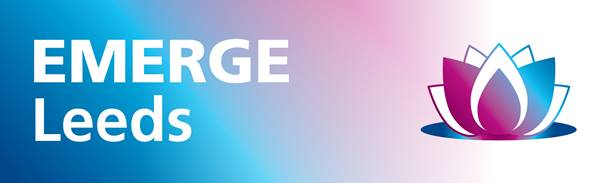 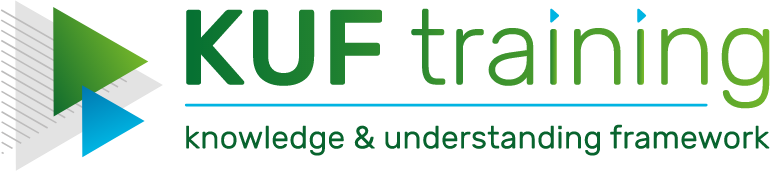 Training Content